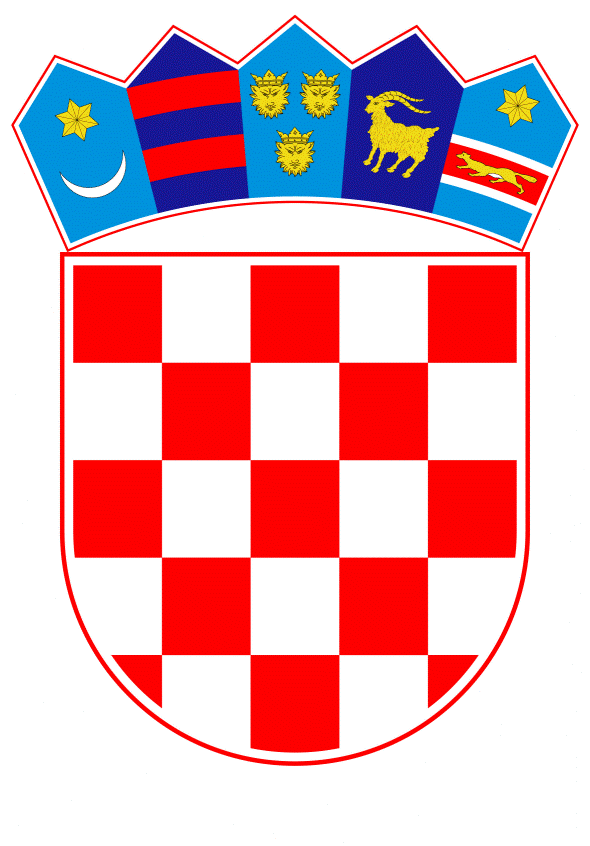 VLADA REPUBLIKE HRVATSKE	Zagreb, 23. veljače 2023.PREDLAGATELJ:	Ministarstvo gospodarstva i održivog razvojaPREDMET:	Prijedlog odluke o davanju suglasnosti na Odluku Upravnog vijeća Javne ustanove „Park prirode Telašćica“ za sklapanje ugovora o priključenjuBanski dvori | Trg Sv. Marka 2  | 10000 Zagreb | tel. 01 4569 222 | vlada.gov.hr Na temelju članka 31. stavka 2. Zakona o Vladi Republike Hrvatske („Narodne novine“, br. 150/11., 119/14., 93/16., 116/18. i 80/22.), a u vezi s člankom 14. stavkom 1. podstavkom 10. Statuta Javne ustanove „Park prirode Telašćica“, KLASA: 012-03/14-01/01, URBROJ: 2198-1-93-07/01-14-1, od 23. rujna 2014. i URBROJ: 2198-1-93-07/01-15-3, od 27. veljače 2015. i KLASA: 023-01/17-02/08, URBROJ: 2198-1-93-08/01-17-5, od  29. studenoga 2017., Vlada Republike Hrvatske je na sjednici održanoj ________________ 2023. donijelaO D L U K Uo davanju suglasnosti na Odluku Upravnog vijeća Javne ustanove „Park prirode Telašćica“ za sklapanje ugovora o priključenju I.Daje se suglasnost na Odluku Upravnog vijeća Javne ustanove „Park prirode Telašćica“, KLASA: 023-01/22-02/15, URBROJ: 2198-1-93-08/01-22-6, od 29. prosinca 2022., kojom se daje suglasnost ravnatelju Javne ustanove „Park prirode Telašćica“, za sklapanje ugovora o priključenju, broj 4014-70115944-60010151 s društvom HEP-Operator distribucijskog sustava d.o.o. iz Zagreba, Ulica grada Vukovara 37, za priključenje građevine na lokaciji Grpašćak, k.č.br. 16251, k.o. Sali, Park prirode Telašćica, ukupne priključne snage 32,00 kW u smjeru preuzimanja iz mreže, u iznosu od 504.714,69 eura bez poreza na dodanu vrijednost, odnosno 630.893,36 eura s porezom na dodanu vrijednost. II.Ova Odluka stupa na snagu danom donošenja.KLASA: URBROJ:Zagreb,PREDSJEDNIK                                                                                                    mr. sc. Andrej PlenkovićObrazloženjeUpravno vijeće Javne ustanove „Park prirode Telašćica“ (u daljnjem tekstu: PP Telašćica) je 29. prosinca 2022. godine donijelo Odluku o davanju suglasnosti za sklapanje Ugovora o priključenju s HEP – Operator distribucijskog sustava d.o.o., HR-10000 Zagreb, Ulica grada Vukovara 37, OIB 46830600751, za priključenje građevine Interpretacijsko edukacijski centar Grpašćak, k.č. 16251, k.o. Sali na elektroenergetsku mrežu. Troškovi za priključenje i stvaranje preduvjeta u mreži iznose 504.714,69 eura  (3.802.772,82 kn) bez PDV-a, odnosno 630.893,36 eura (4.753.466,03 kn) sa PDV-om.Člankom 14. stavkom 1. podstavkom 10. Statuta Javne ustanove Parka prirode Telašćica propisano je da Upravno vijeće donosi odluke o raspolaganju pokretnom imovnim Ustanove, odnosno sklapanju drugog pravnog posla, pojedinačne vrijednosti koja ne prelazi iznos od 331.807,02 eura (2.500.000,00 kuna), a iznad toga uz suglasnost Vlade Republike Hrvatske.Javna ustanova „Park prirode Telašćica“ podnijela je u rujnu 2021. godine Zahtjev za priključenje na elektroenergetsku mrežu. U kolovozu 2022. godine izrađen je Elaborat optimalnog tehničkog rješenja priključenja građevine na niskonaponsku distribucijsku elektroenergetsku mrežu (EOTRP broj 4014-70115944-400000315) kojim se sukladno odredbama propisa definira pristup mreži i priključenje građevine Interpretacijsko edukacijski centar Grpašćak, k.č. 16251, k.o. Sali, kupca Javne ustanove „Park prirode Telašćica“. Sukladno zaključcima predmetnog EOTRP-a za potrebe priključivanja navedene građevine potrebno je stvoriti tehničke uvjete u mreži te je shodno zaključcima dan izračun naknade za priključenje, u visini kako je prethodno navedeno. Rok važenja EOTRP-a je 270 dana od dana zaprimanja istog od strane Javne ustanove, a počinje teći s danom 26. kolovoza 2022. godine. U navedenom roku Javna ustanova dužna je podnijeti Zahtjev za izdavanje elektroenergetske suglasnosti (EES) te dostaviti HEP Operator distribucijskog   sustava d.o.o. potpisan Ugovor o priključenju broj 4014-70115944-60010151. Za potrebe sklapanja navedenog Ugovora potrebna je suglasnost Upravnog vijeća uz prethodnu suglasnost Vlade Republike Hrvatske.Predmetni troškovi financirati će se na način da će  Fond za zaštitu okoliša i energetsku učinkovitost sufinancirati najviše do 80% prihvatljivih i za Fond opravdanih troškova, dok će se  preostalih 20% iznosa podmirit iz Zajedničkih sredstava parkova Hrvatske temeljem Odluke o dodjeli sredstava za podmirivanje rashoda za financiranje prioritetnih aktivnosti javnih ustanova nacionalnih parkova i parkova prirode iz Zajedničkih sredstava parkova Hrvatske.Slijedom navedenog, a obzirom da se radi o sklapanju pravnog posla u visini od 504.714,69 eura (3.802.772,82 kn) bez PDV-a, odnosno 630.893,36 eura (4.753.466,03 kn) sa PDV-om, te da je sukladno članku 14. stavku 1. podstavku 10. Statuta Parka prirode  Telašćica propisano da Upravno vijeće donosi odluke o sklapanju pravnog posla čija pojedinačna vrijednost prelazi 331.807,02 eura uz suglasnost Vlade Republike Hrvatske, odlučeno je kao u izreci.